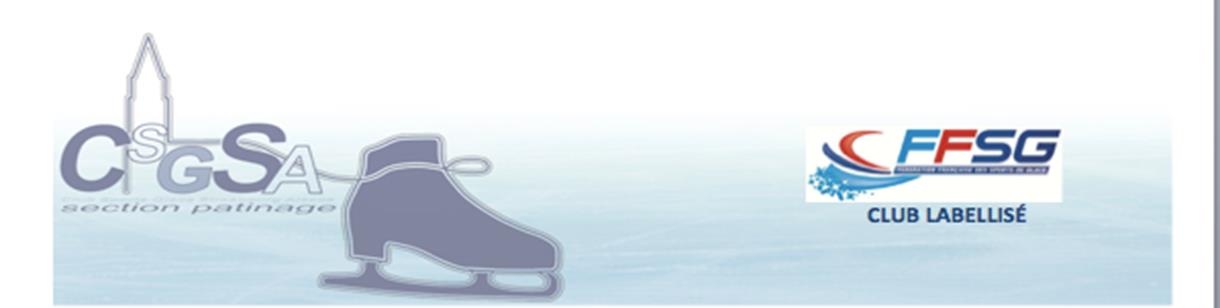 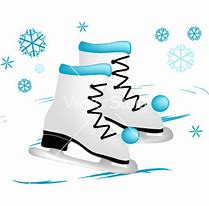 Horaires :Stage compris dans la cotisation annuelle.Inscriptions à retourner à Sylvie Chetouane- Par mail à : csgsa.patinage@gmail.com- Aux permanences du club- Dans la boîte aux lettres du club (niveau parking extérieur)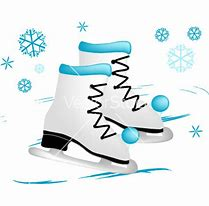 NOM	PRENOM	Téléphone :	Mail :	Merci d’indiquer ci-dessous votre participation :En cas de blessure du stagiaire, son responsable légal autorise les responsables du stage à prendre les dispositions d’urgence nécessaires.GROUPE COMPETITION 1 – NATIONNAUXGROUPE COMPETITION 1 – NATIONNAUXGROUPE COMPETITION 1 – NATIONNAUXLundi 26/026h30 – 11hPPG 11h – 12hMardi 27/026h30 – 11hPPG 11h – 12hMercredi 28/026h30 – 11hPPG 11h – 12hJeudi 1/036h30 – 11hPPG 11h – 12hVendredi 2/036h30 – 11hPPG 11h – 12hGROUPE COMPETITION 1 – REGIONNAUXGROUPE COMPETITION 1 – REGIONNAUXGROUPE COMPETITION 1 – REGIONNAUXLundi 26/028h45 – 14h15PPG 11h – 12hMardi 27/028h45 – 14h15PPG 11h – 12hMercredi 28/028h45  – 14h15PPG 11h – 12hJeudi 1/038h45 – 14h15PPG 11h – 12hVendredi 2/038h45 – 14h15PPG 11h – 12hGROUPE COMPETITION 1 – NATIONNAUXGROUPE COMPETITION 1 – NATIONNAUXGROUPE COMPETITION 1 – NATIONNAUXPARTICIPATIONLundi 26/026h30 – 11hPPG 11h – 12hMardi 27/026h30 – 11hPPG 11h – 12hMercredi 28/026h30 – 11hPPG 11h – 12hJeudi 1/036h30 – 11hPPG 11h – 12hVendredi 2/036h30 – 11hPPG 11h – 12hGROUPE COMPETITION 1 – REGIONNAUXGROUPE COMPETITION 1 – REGIONNAUXGROUPE COMPETITION 1 – REGIONNAUXPARTICIPATIONLundi 26/028h45 – 14h15PPG 11h – 12hMardi 27/028h45 – 14h15PPG 11h – 12hMercredi 28/028h45  – 14h15PPG 11h – 12hJeudi 1/038h45 – 14h15PPG 11h – 12hVendredi 2/038h45 – 14h15PPG 11h – 12hDate :Nom et signature :